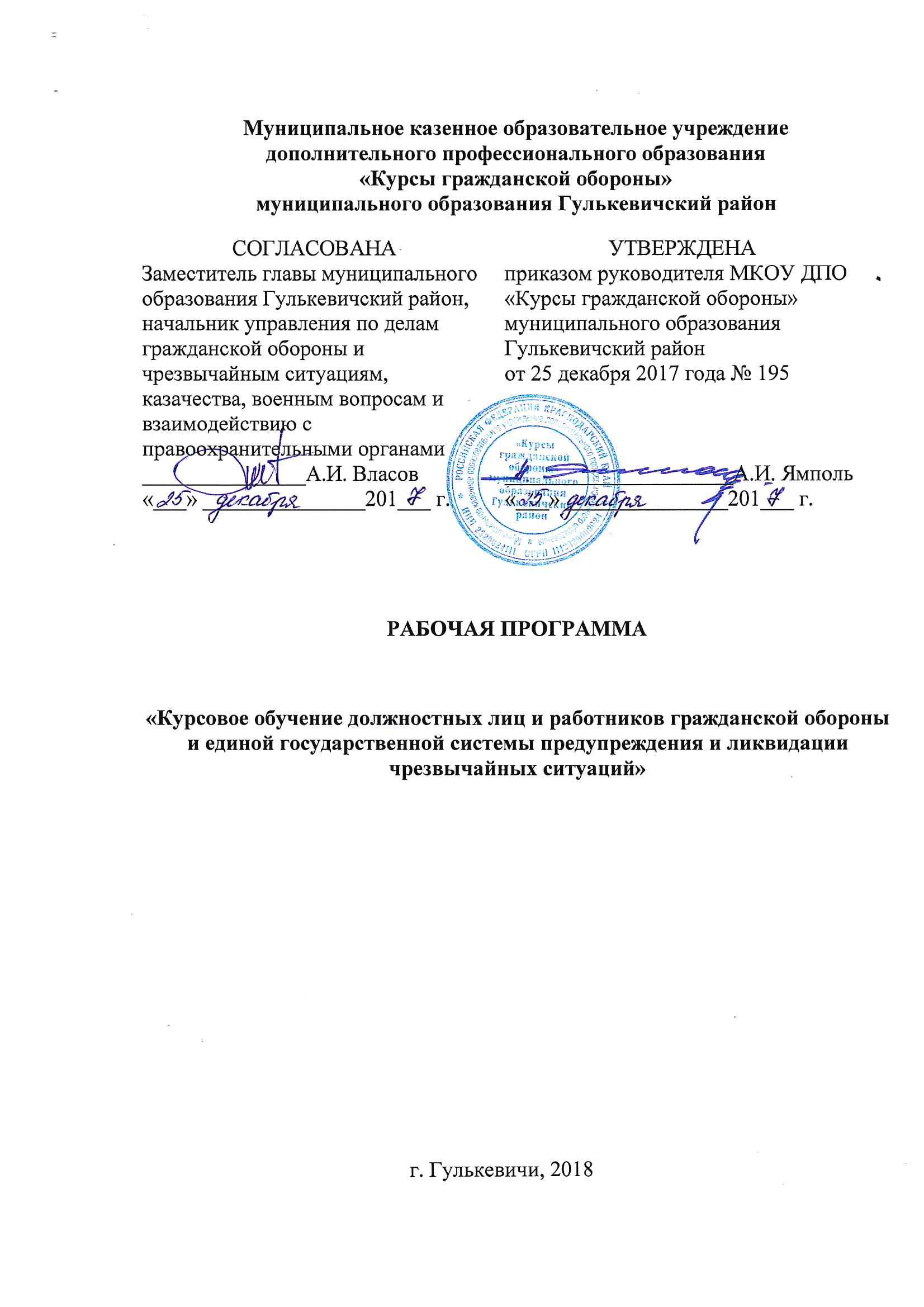 1. ОБЩИЕ ПОЛОЖЕНИЯРабочая программа курсового обучения должностных лиц органов управления и сил гражданской обороны (далее - ГО) и единой государственной системы предупреждения и ликвидации чрезвычайных ситуаций (далее - РСЧС), а также работников организаций, на которых возложено выполнение обязанностей в области ГО и защиты от чрезвычайных ситуаций (далее - должностные лица и работники ГО и РСЧС):определяет организацию и порядок осуществления курсового обучения должностных лиц и работников ГО и РСЧС;устанавливает требования к уровню знаний и умений должностных лиц и работников ГО и РСЧС, прошедших курсовое обучение;рекомендует примерный перечень тем занятий, их содержание и количество часов на освоение примерной программы курсового обучения должностных лиц и работников ГО и РСЧС.Целью курсового обучения является привитие должностным лицам и работникам ГО и РСЧС знаний и умений по организации и выполнению мероприятий ГО и защиты от чрезвычайных ситуаций (далее - ЧС), а также выработка у них готовности и способности к использованию полученных знаний в интересах защиты населения, территорий, материальных и культурных ценностей от опасностей, возникающих при военных конфликтах или вследствие этих конфликтов, а также при ЧС природного и техногенного характера (далее - военных конфликтах и ЧС).Основными задачами курсового обучения должностных лиц и работников ГО и РСЧС являются:- уяснение предназначения органов управления и составляющих сил ГО и РСЧС, решаемых ими задач, а также своих должностных обязанностей в области защиты от опасностей, возникающих при военных конфликтах и ЧС;систематизация сведений по возможным опасностям, возникающих при военных конфликтах и ЧС, характерным для конкретного региона, муниципального образования или организации;овладение знаниями и умениями по минимизации влияния на население и территории опасностей, возникающих при военных конфликтах и ЧС, присущих конкретному региону, муниципальному образованию или организации, а также их совершенствование;отработка приемов и способов выполнения функциональных обязанностей по предназначению;осознание обучаемыми важности своей деятельности, а также необходимости объединения усилий органов управления и сил ГО и РСЧС для более эффективного выполнения задач по защите населения, территорий, материальных и культурных ценностей.Для достижения поставленной цели и задач при курсовом обучении должностных лиц и работников ГО и РСЧС должны быть реализованы следующие принципы обучения:принцип сознательности, обеспечивающий высокую мотивацию обучающихся к получению и совершенствованию знаний и умений, глубокое понимание важности возложенных на них задач и высокого уровня ответственности;принцип активности, предполагающий активное усвоение обучающимися изучаемого материала, активизацию их мыслительной деятельности и способности к самостоятельной работе;принцип наглядности и максимального приближения обучения к реальным условиям выполнения функциональных обязанностей;принцип систематичности, проявляющийся в организации и последовательной подаче материала («от простого к сложному»);принцип доступности и посильности, реализующийся в делении материала на этапы и в подаче его небольшими дозами, соответственно особенностям обучающихся;принцип учета возрастных особенностей обучающихся, обуславливающий такие особенности подготовки, как:постановка конкретных промежуточных целей обучения на основе предварительной оценки потребностей обучаемых (ориентация на формирование конкретных знаний и умений);активизация жизненного опыта обучающихся, как важного источника знаний и мотивации к обучению;ориентация процесса обучения на решение актуальных практических проблем, достижение конкретных результатов «здесь и сейчас», освоение новых методов, применимых в различных ситуациях;поиск приемлемого результата, а не правильного ответа (необходимо учить искать большое количество разнообразных вариантов решения задачи и проводить экспертизу принятого решения);принцип прочности знаний, обеспечивающийся применением разнообразных форм, методов и средств обучения, а также периодичностью подготовки;8) принцип научности, предполагающий тщательный отбор информации, составляющей содержание обучения (обучающим должны предлагаться только прочно устоявшиеся и научно обоснованные знания).При обучении должностных лиц и работников ГО и РСЧС комплексно используются теоретические и практические формы обучения, такие как лекция, беседа, семинар, комплексное занятие и тренировка.Теоретический материал изучается обучаемыми в ходе проведения лекций, бесед и семинаров в минимальном объеме, необходимом для правильного и четкого выполнения практических приемов и действий. При этом используются информационно-коммуникационные технологии, технические средства обучения, наглядные пособия, тренажеры, макеты, имитационные средства и образцы.Лекция - устное систематическое и последовательное изложение материала по какой-либо проблеме, методу, теме вопроса и т. д.Беседа проводится с целью передачи знаний обучаемым именно по тем вопросам, по которым они недостаточно подготовлены, а также для определения уровня их подготовки по отдельным темам.Семинар - вид групповых занятий по какой-либо учебной проблеме, обсуждение участниками заранее подготовленных сообщений, докладов и т.п. под руководством преподавателя. Преподаватель является координатором обсуждений темы семинара, подготовка к которому является обязательной. Поэтому тема семинара и основные её положения предъявляются до обсуждения для детального ознакомления, изучения. Цели обсуждений направлены на закрепление обсуждаемого материала.Комплексное занятие - вид практических занятий по организации выполнения мероприятий ГО, защиты от ЧС и выполнению своих функциональных обязанностей.В ходе комплексного занятия все обучающиеся, независимо от занимаемых должностей, обучаются по единому замыслу правильному и однообразному выполнению действий (приемов).На комплексном занятии практические действия, обучаемые отрабатывают последовательно по вводным, выдаваемым руководителем занятия. При необходимости руководитель занятия может объяснять и показывать правильный порядок выполнения тех или иных приемов и действий перед началом их отработки.Для обеспечения высокого качества проведения комплексного занятия и максимальной загрузки обучаемых, его проведение может быть организовано в форме деловой игры.Тренировка - форма обучения, при которой путем многократного, целенаправленного повторения действий у обучаемых вырабатываются и совершенствуются необходимые навыки в области ГО и защиты от ЧС.Во время тренировки, обучающиеся получают ответы на то, как действовать в стандартно повторяющихся ситуациях, отрабатывают до автоматизма нужные модели поведения.Рабочая программа курсового обучения должностных лиц и работников ГО и РСЧС (далее - рабочая программа курсового обучения) определяет общие положения, организацию и порядок обучения. В ней также изложены тематика, содержание тем и требования к уровню знаний и умений работников ГО и РСЧС, прошедших обучение.2. ОРГАНИЗАЦИЯ КУРСОВОГО ОБУЧЕНИЯ.Курсовое обучение должностных лиц и работников ГО и РСЧС организуется в соответствии с требованиями постановлений Правительства Российской Федерации «О подготовке населения в области защиты от чрезвычайных ситуаций природного и техногенного характера» и «Об утверждении положения об организации подготовки населения в области гражданской обороны», а также Рекомендаций по организации и проведению курсового обучения в области ГО и защиты от ЧС, утвержденных МЧС России от 02.12.2015 г. № 2-4-87-46-11.Курсовое обучение в обязательном порядке с периодичностью не реже одного раза в 5 лет проходят:председатели и члены комиссий по предупреждению и ликвидации ЧС и обеспечению пожарной безопасности (далее - КЧС и ОПБ);руководители организаций, не отнесенных к категориям по ГО; руководители эвакуационных органов и председатели комиссий по обеспечению устойчивости функционирования организаций, необходимых для выживания населения при военных конфликтах и ЧС;неосвобожденные работники, уполномоченные на решение задач в области ГО и защиты населения и территорий от ЧС, федеральных органов исполнительной власти (далее - ФОИВ), органов местного самоуправления (далее - ОМСУ) и организаций;руководители нештатных аварийно-спасательных формирований (далее - НАСФ), нештатных формирований по обеспечению выполнения мероприятий по гражданской обороне (далее - НФГО), спасательных служб и их заместители;лица, назначенные для проведения инструктажа и курсового обучения работающего населения по ГО и защите от ЧС;начальники, инструкторы (консультанты) учебно-консультационных пунктов по ГО и ЧС (далее - УКП ГОЧС);руководители и специалисты дежурно-диспетчерской службы.Для данных работников ГО и РСЧС, впервые назначенных для исполнения обязанностей в области ГО и защиты от ЧС, курсовое обучение в течение первого года работы является обязательным.Должностные лица и работники ГО и РСЧС проходят курсовое обучение на курсах ГО муниципальных образований, в учебно-методических центрах по ГО и ЧС субъектов Российской Федерации или в других организациях, осуществляющих образовательную деятельность по дополнительным профессиональным программам в области ГО и защиты от ЧС (далее - организации, осуществляющие курсовое обучение) в соответствии с решением руководителя учреждения (организации) и с учетом возможностей организаций, осуществляющих курсовое обучение.Учебные группы для проведения курсового обучения комплектуются преимущественно из лиц одной или схожих по своим функциональным обязанностям категорий обучаемых численностью до 25 человек. Для проведения занятий по специальным темам и практических занятий разрешается учебную группу делить на подгруппы.Руководитель занятий обеспечивает безопасность процесса обучения за счет четкой его организации и точного соблюдения требований и мер безопасности (особенно при использовании имитационных средств), а также применения знаний и навыков обучаемых, полученных в ходе различных инструктажей и занятий по вопросам безопасности.Руководитель занятий обязан принимать меры по предотвращению травматизма обучаемых, устанавливать необходимые требования безопасности при обращении с техникой, оборудованием, средствами индивидуальной защиты и приборами на занятиях, своевременно доводить эти требования и добиваться строгого их выполнения.Перед началом каждого практического занятия руководитель обязан лично убедиться, что созданы все необходимые условия для безопасного его проведения, а обучаемые обладают достаточными практическими навыками для выполнения учебных задач.Обучаемые, не усвоившие требования безопасности, к занятиям не допускаются.Преподаватели и инструкторы, проводящие занятия по курсовому обучению, ведут учет проведения занятий и присутствия на них обучающихся в журналах по установленной форме, определенной в Рекомендациях по организации и проведению курсового обучения в области ГО и защиты от ЧС.Курсовое обучение должностных лиц и работников ГО и РСЧС завершается контрольным занятием. Форма проведения контрольного занятия и его содержание утверждается руководителем.По окончании курсового обучения, обучаемым выдаются удостоверения установленного образца.3. ПЛАНИРУЕМЫЕ РЕЗУЛЬТАТЫ ОБУЧЕНИЯИсходя из требований к уровню знаний и умений, необходимых для выполнения обязанностей по ГО и защите от ЧС, обучающиеся по данной примерной программе курсового обучения разделены на 9 групп:председатели КЧС и ОПБ;руководители организаций, не отнесенных к категориям по ГО;руководители эвакуационных органов;председатели комиссий по обеспечению устойчивости функционирования организаций, необходимых для выживания населения при военных конфликтах и ЧС;неосвобожденные работники, уполномоченные на решение задач в области ГО и защиты населения и территорий от ЧС, ФОИВ, ОМСУ и организаций;руководители нештатных формирований;члены КЧС и ОПБ;работники, осуществляющие обучение в области ГО и защиты от ЧС (лица, назначенные для проведения инструктажа и курсового обучения работающего населения по ГО и защите от ЧС; начальники, инструкторы (консультанты) УКП ГОЧС).руководители и специалисты дежурно-диспетчерской службы.Личный состав эвакуационных органов и члены комиссий по обеспечению устойчивости функционирования организаций, необходимых для выживания населения при военных конфликтах и ЧС, обучаются путем проведения одно-двух дневных сборов под руководством руководителя соответствующего эвакуационного органа или председателя комиссии по обеспечению устойчивости функционирования организации.В результате прохождения курсового обучения:председатели КЧС и ОПБ должны: знать:требования нормативных правовых документов по организации и проведению мероприятий по предупреждению и ликвидации ЧС, обеспечению пожарной безопасности;методику разработки планирующих и отчетных документов по защите от ЧС, а также содержание плана действий по предупреждению и ликвидации ЧС;состав, задачи, возможности и порядок применения сил и средств соответствующей подсистемы (звена) РСЧС, а также мероприятия по обеспечению их постоянной готовности;алгоритм работы КЧС и ОПБ при угрозе и возникновении ЧС; уметь:организовывать и руководить деятельностью КЧС и ОПБ в повседневной деятельности, при угрозе, возникновении и ликвидации ЧС;анализировать и оценивать обстановку при функционировании органов управления РСЧС в режимах «повышенной готовности» и «чрезвычайной ситуации»;координировать деятельность органов управления и сил соответствующей подсистемы (звена) РСЧС в интересах решения задач по защите населения и территорий от ЧС;организовывать проведение АСДНР, управлять подчиненными силами и средствами при ликвидации последствий ЧС;руководители организаций, не отнесенных к категориям по ГО:знать:требования нормативных правовых документов по организации и проведению мероприятий ГО, предупреждению и ликвидации ЧС;методику планирования мероприятий ГО, мероприятий по предупреждению и ликвидации ЧС; содержание Плана ГО;порядок создания и применения НФ, НАСФ, НФГО и спасательных служб организации, а также мероприятия по обеспечению их постоянной готовности;состав, задачи и возможности, создаваемых в организации НФ, НАСФ, НФГО и спасательных служб; уметь:анализировать, оценивать обстановку, принимать решения и ставить задачи подчиненным в области ГО и защиты от ЧС;организовывать проведение АСДНР, осуществлять управление подчиненными силами и средствами при выполнении мероприятий в области ГО и защиты от ЧС;организовывать разработку Плана ГО и его выполнение;руководители эвакуационных органов должны: знать:требования нормативных правовых документов по организации и проведению эвакуации населения, материальных и культурных ценностей;порядок и организацию проведения мероприятий по эвакуации соответствующего уровня;задачи, стоящие перед соответствующим эвакуационным органом, и порядок их выполнения; уметь:анализировать, оценивать обстановку, готовить предложения и принимать решения по вопросам эвакуации;организовывать разработку планирующих и отчетных документов по организации и проведению эвакуации;руководить действиями соответствующего эвакуационного органа при подготовке и в ходе выполнения эвакуационных мероприятий;председатели комиссий по обеспечению устойчивости функционирования организаций, необходимых для выживания населения при военных конфликтах и ЧС должны:знать:требования нормативных правовых документов по организации и проведению мероприятий по повышению устойчивости функционирования (далее - ПУФ);методики оценки устойчивости функционирования организаций при возникновении опасностей различного характера;методы и способы повышения устойчивости функционирования организаций при опасностях различного характера; уметь:анализировать, оценивать обстановку и готовить предложения по вопросам ПУФ организаций, необходимых для выживания населения при военных конфликтах и ЧС;организовывать разработку планирующих и отчетных документов по ПУФ; организовывать и обеспечивать выполнение мероприятий по ПУФ в мирное время и при возникновении опасностей, присущих военным конфликтам и ЧС;неосвобожденные работники, уполномоченные на решение задач в области ГО и защиты населения и территорий от ЧС ОМСУ и организаций должны:знать:требования нормативных правовых документов по организации и выполнению мероприятий ГО, мероприятий по предупреждению и ликвидации ЧС;структуру, задачи ГО и подсистемы РСЧС соответствующего уровня, а также возможности имеющихся сил и средств ГО и РСЧС;структуру и содержание Плана ГО (Плана ГО и защиты населения), а также Плана действий по предупреждению и ликвидации ЧС;возможности и порядок функционирования систем связи и оповещения, обеспечивающих доведение сигналов оповещения и информирование органов управления, сил ГО и РСЧС и населения;номенклатуру, объемы и порядок создания запасов (резервов) финансовых, материально-технических, продовольственных, медицинских и иных средств, а также их наличие и состояние; уметь:разрабатывать проекты планирующих и отчетных документов по ГО и защите от ЧС;анализировать и оценивать обстановку в интересах защиты населения от опасностей военных конфликтов и ЧС, готовить предложения для руководителя;организовывать поддержание в состоянии постоянной готовности к использованию имеющихся систем оповещения и информирования;организовывать проведение АСДНР и выполнение задач имеющимися силами ГО и РСЧС;руководители нештатных формирований должны:знать:требования нормативных правовых документов по созданию и поддержанию в готовности нештатных формирований и спасательных служб;состояние подчиненных нештатных формирований и спасательных служб и их возможности по выполнению задач в области защиты населения, материальных и культурных ценностей;порядок действий подчиненных нештатных формирований и спасательных служб при различных степенях готовности ГО и режимах функционирования РСЧС, а также в ходе выполнения задач;порядок организации взаимодействия и обеспечения нештатных формирований и спасательных служб при выполнении ими задач; уметь:анализировать, оценивать обстановку и принимать решения на выполнение поставленных задач;организовывать выполнение задач подчиненными, а также всестороннее их обеспечение;осуществлять организацию и соблюдение мер безопасности при выполнении задач подчиненными нештатными формированиями и спасательными службами;проводить подготовку и осуществлять поддержание в постоянной готовности подчиненных нештатных формирований и спасательных служб;члены КЧС и ОПБ должны:знать:требования нормативных правовых документов по предупреждению и ликвидации ЧС, обеспечению пожарной безопасности, положения о КЧС и ОПБ; свои функциональные обязанности в составе КЧС и ОПБ; основные мероприятия Плана действий по предупреждению и ликвидации ЧС;состав сил и средств соответствующей подсистемы (звена) РСЧС, порядок их применения; уметь:своевременно и качественно выполнять свои функциональные обязанности;проводить соответствующие обоснования и расчеты и готовить предложения председателю КЧС и ОПБ по своему направлению при угрозе, возникновении и ликвидации ЧС;организовывать мероприятия по предупреждению и ликвидации ЧС и контролировать их выполнение по своему направлению;работники, осуществляющие обучение в области ГО и защиты от ЧС должны:           знать:поражающие факторы источников ЧС, характерных для территории расположения организации (проживания), а также оружия массового поражения и других видов оружия;способы и средства защиты населения, материальных и культурных ценностей от опасностей, возникающих при военных конфликтах и ЧС;порядок действий работников организаций по сигналу «ВНИМАНИЕ ВСЕМ!» с информационными сообщениями на проведение эвакуации и использование средств коллективной и индивидуальной защиты;обязанности граждан по выполнению мероприятий ГО и защиты от ЧС, а также их ответственность за невыполнение (ненадлежащее выполнение) данных обязанностей;перечень состояний, при которых оказывается первая помощь, и порядок ее оказания;требования к составу и содержанию учебно-материальной базы для проведения курсового обучения и инструктажа;требования программ курсового обучения и инструктажей; уметь:организовывать и проводить занятия и инструктажи, а также мероприятия, предусмотренные планом работы УКП ГОЧС;использовать имеющуюся учебно-материальную базу для качественного и эффективного проведения занятий;пользоваться современной аудио-, видео-, проекционной аппаратурой в интересах качественного проведения занятий и инструктажа;разрабатывать и оформлять наглядные материалы для проведения занятий;          оказывать первую помощь.руководители и специалисты дежурно-диспетчерской службы должны:знать:          утвержденный порядок сбора и обмена информацией в области защиты населения и территорий от ЧС;          критерии информации и табель срочных донесения в области защиты населения и территорий от ЧС;          карту-схему организации и города и уметь хорошо ориентироваться по ней;          порядок оповещения рабочих и служащих в рабочее и нерабочее время;          систему жизнеобеспечения объекта;          основные функции и возможности аварийной службы объекта;         поступившие распоряжения, приказы и другие документы вышестоящих органов управления в части касающейся работы дежурного диспетчера;        правила и нормы охраны труда, техники безопасности, производственной санитарии и противопожарной защиты;        порядок составления ежедневной и еженедельной информации, представляемой для доклада в вышестоящие органы.       уметь:        проводить анализ и оценку достоверности поступающей информации;        организовывать взаимодействие с вышестоящими органами управления РСЧС и руководством объекта в целях оперативного реагирования на ЧС и происшествия;       эффективно работать с коммуникационным оборудованием;        четко говорить по радио и телефону одновременно с работой за компьютером;       применять коммуникативные навыки;       быстро принимать решения;       повышать уровень теоретической и практической подготовки;       сохранять конфиденциальную информацию, полученную в процессе выполнения своих обязанностей.       осуществлять приём, оформление и анализ сообщений от населения и организаций о происшествиях, несущих информацию об угрозе или факте возникновения чрезвычайных ситуаций природного и техногенного характера;       осуществлять передачу сообщений (информации), распоряжений соответствующим должностным лицам, в компетенцию которых входит организация локализации и ликвидации чрезвычайных ситуаций;       контролировать состояние исправности имеющихся средств связи. О возможных неисправностях немедленно докладывать руководителю или его заместителю, принимать меры к их устранению;       составлять к установленному времени ежесуточную информацию о возникновении ЧС (угрозах ЧС), чрезвычайных происшествиях, функционировании системы жизнеобеспечения и обращениях граждан, зарегистрированных дежурной службой.4. ТЕМАТИЧЕСКИЙ ПЛАН 5. СОДЕРЖАНИЕ ТЕМ ЗАНЯТИЙТема 1. Требования нормативных правовых актов в области защиты населения и территорий от ЧС.Требования основных федеральных, региональных, муниципальных нормативных правовых документов и документов организаций в области защиты от ЧС. Основные задачи КЧС и ОПБ и деятельность председателя КЧС и ОПБ по организации их выполнения.Задачи РСЧС, организация, состав сил и средств соответствующих подсистем в области защиты населения и территорий от ЧС, отраженные в федеральном законе «О защите населения и территорий от чрезвычайных ситуаций природного и техногенного характера».Тема 2. Требования нормативных правовых актов в области ГО и защиты населения и территорий от ЧС.Требования основных федеральных, региональных, муниципальных нормативных правовых документов и документов организаций в области ГО и защиты от ЧС.Мероприятия, выполняемые в интересах решения задач ГО и защиты от ЧС.Тема 3. Требования нормативных правовых актов по организации и проведению эвакуации населения, материальных и культурных ценностей.Требования постановления Правительства Российской Федерации «О порядке эвакуации населения, материальных и культурных ценностей в безопасные районы» и других нормативных правовых документов федерального, регионального, муниципального и объектового уровней в этой сфере.Задачи руководителей эвакуационных органов по организации и осуществлению данных требований.Тема 4. Требования нормативных правовых актов по организации и проведению мероприятий по обеспечению устойчивости функционирования организаций, необходимых для выживания населения при военных конфликтах и ЧС:Задачи и мероприятия, проводимые в целях обеспечения устойчивости функционирования организаций, необходимых для выживания населения, при военных конфликтах и ЧС, отраженные в основных нормативных и методических документах федерального, регионального и муниципального уровней.Тема 5. Требования нормативных правовых актов по созданию и поддержанию в готовности нештатных формирований и спасательных служб.Содержание нормативных правовых документов федерального, регионального, муниципального и объектового уровней, регулирующих создание, применение и поддержание в готовности нештатных формирований и спасательных служб.Обязанности и ответственность руководителей за обеспечение готовности подчиненных нештатных формирований и спасательных служб.Тема 6. Виды ЧС, характерные для региона (муниципального образования), организации и наиболее эффективные способы защиты населения и территорий от них.ЧС природного характера, характерные для данной территории региона и их возможные последствия.ЧС техногенного характера, характерные для данной территории региона и их возможные последствия.Способы защиты населения и территорий от опасностей, возникающих при этих ЧС. Организация их выполнения.Организация эвакуации населения. Особенности организации и проведения эвакомероприятий при ЧС природного и техногенного характера.Инженерная защита. Классификация защитных сооружений, их устройство и внутреннее оборудование.Классификация средств индивидуальной защиты (далее - СИЗ), требования по обеспечению населения СИЗ, организация хранения и поддержания их в готовности к выдаче населению.Использование медицинских средств защиты производственного персонала и населения в ЧС.Основы организации АСДНР.Тема 7. Поражающие факторы источников ЧС, характерных для соответствующей территории, а также оружия массового поражения и других видов оружия.Опасности, возникающие при военных конфликтах или вследствие этих конфликтов, а также при ЧС природного и техногенного характера и присущие им особенности.Основные поражающие факторы оружия и источников ЧС характерные для данной территории региона, их возможные последствия.Тема 8. Наиболее эффективные способы и средства защиты населения, материальных и культурных ценностей, а также территорий от опасностей, возникающих при ведении военных конфликтов и вследствие этих конфликтов, а также при ЧС.Способы защиты населения и территорий от опасностей, возникающих при ведении военных конфликтах или вследствие этих конфликтов, а также при ЧС природного и техногенного характера. Организация их выполнения.Инженерная защита. Классификация защитных сооружений, их устройство и внутреннее оборудование.Организация эвакуации населения. Особенности организации и проведения эвакомероприятий при ЧС природного и техногенного характера.Классификация СИЗ, организация их хранения, порядок подготовки к выдаче.Использование медицинских средств защиты производственного персонала и населения в ЧС.Основы организации АСДНР.Тема 9. Порядок действий населения по сигналу оповещения «ВНИМАНИЕ ВСЕМ!» с получением информации об угрозе и возникновении ЧС, о радиационной опасности, воздушной и химической тревоге.Назначение и способы подачи сигнала «ВНИМАНИЕ ВСЕМ!».Особенности информационных сообщений об угрозе и возникновении ЧС, радиационной опасности, воздушной тревоге и химической тревоге.Порядок действий населения при получении сигнала «ВНИМАНИЕ ВСЕМ!» с информацией об угрозе и возникновении ЧС, радиационной опасности, воздушной тревоге и химической тревоге.Тема 10. Планирование мероприятий защиты населения и территорий от ЧС.Требования к планированию мероприятий по защите населения и территорий от ЧС. Структура, содержание и порядок разработки основных планирующих и отчетных документов.Порядок разработки, согласования и доведения до исполнителей Плана действий по предупреждению и ликвидации ЧС. Изучение и обсуждение одного из вариантов Плана действий по предупреждению и ликвидации ЧС.Тема 11. Планирование мероприятий ГО.Назначение Плана ГО. Требования, предъявляемые к его разработке. Исходные данные для планирования мероприятий ГО и этапы разработки Плана ГО. Порядок его утверждения.Перечень документов, прилагаемых к Плану ГО, их корректировка, хранение и порядок работы с ними.Тема 12. Состав и содержание планирующих и отчетных документов по ГО и защите от ЧС.Требования к планированию мероприятий по ГО и защите населения и территорий от ЧС. Структура и содержание основных планирующих документов.Назначение Плана ГО (Плана ГО и защиты населения). Требования, предъявляемые к их разработке, исходные данные для планирования мероприятий ГО и этапы разработки планов, порядок их утверждения.Перечень документов, прилагаемых к планам, их корректировка, хранение и порядок работы с ними.Порядок разработки, согласования и доведения до исполнителей Плана действий по предупреждению и ликвидации ЧС. Изучение и обсуждение одного из вариантов Плана действий по предупреждению и ликвидации ЧС.Тема 13. Участие в подготовке разделов Плана действий по предупреждению и ликвидации ЧС.Содержание Плана действий по предупреждению и ликвидации ЧС и этапы его разработки. Порядок разработки разделов Плана. Тренировка в подготовке предложений по основным разделам Плана.Тема 14. Порядок разработки планирующих и отчетных документов по организации и проведению эвакуации.Порядок разработки, согласования и доведения до исполнителей планирующих и отчетных документов по организации и проведению эвакуации. Изучение и обсуждение вариантов данных документов.Тема 15. Организация создания, использования и пополнения запасов (резервов) материально-технических, продовольственных, медицинских, финансовых и иных средств в интересах ГО, предупреждения и ликвидации ЧС.Виды, номенклатура, объем запасов (резервов) материальных и финансовых ресурсов, создаваемых в интересах ГО, предупреждения и ликвидации ЧС. Порядок их создания и использования. Организация количественного и качественного учета запасов (резервов) и их хранения. Сроки освежения и проведения лабораторных испытаний.Задачи по организации и осуществлению контроля за их созданием, хранением, использованием и восполнением.Силы ГО и РСЧС, предназначенные для материального обеспечения, их состав и задачи.Тема 16. Организация и руководство работой КЧС и ОПБ в повседневной деятельности.Правовые основы деятельности КЧС и ОПБ. Примерное положение о КЧС иОПБ.Назначение, задачи и состав КЧС и ОПБ. Обязанности и алгоритм работы председателя и членов КЧС и ОПБ в повседневной деятельности. Осуществление контроля за исполнением обязанностей членами КЧС и ОПБ.Планирование работы КЧС и ОПБ (текущее и перспективное). Перечень разрабатываемых документов и их содержание.Тема 17. Организация работы комиссии по обеспечению устойчивости функционирования в мирное время, при угрозе и возникновении опасностей.Назначение и состав комиссии по обеспечению устойчивости функционирования. Задачи и обязанности ее председателя и членов. Алгоритм работы комиссии по обеспечению устойчивости функционирования и ее председателя в мирное время, при угрозе и возникновении опасностей.Планирование работы комиссии по обеспечению устойчивости функционирования (текущее и перспективное). Перечень разрабатываемых документов и их содержание.Тема 18. Прогнозирование и оценка устойчивости функционирования организаций, необходимых для выживания населения при военных конфликтах и ЧС.Исходные данные для прогнозирования и оценки устойчивости функционирования организации, необходимых для выживания населения при военных конфликтах и ЧС.Методики оценки устойчивости организации.Тема 19. Мероприятия и способы повышения устойчивости функционирования организаций, необходимых для выживания населения при военных конфликтах и ЧС.Способы ПУФ организаций.Основные направления деятельности председателя и членов комиссии по разработке и осуществлению мероприятий по ПУФ организаций, необходимых для выживания населения при военных конфликтах и ЧС.Комплекс заблаговременных организационных, инженерно-технических, технологических и специальных мероприятий, направленных на ПУФ организаций, и организация их выполнения.Подготовка организации к восстановлению нарушенного производства и переводу на режим работы военного времени или на аварийный режим работы.Тема 20. Организация управления, связи и оповещения в системе РСЧС.Порядок работы КЧС и ОПБ по организации управления, связи и оповещения в системе РСЧС.Предназначение, оборудование, размещение и организация работы пунктов управления. Порядок работы дежурных смен, их обязанности.Организация связи, использование государственных, ведомственных и коммерческих сетей связи в интересах защиты населения от ЧС.Принципы построения и использования системы централизованного оповещения. Средства и порядок оповещения. Локальные системы оповещения.Оповещение населения в условиях быстроразвивающихся ЧС. Принципы построения и функционирования комплексных систем экстренного оповещения населения.Тема 21. Организация радиационной, химической и медико-биологической защиты населения.Особенности воздействия на население ионизирующего излучения. Основные мероприятия по защите населения от радиационного воздействия при угрозе и (или) возникновении радиационной аварии.Виды АХОВ. Их воздействие на организм человека. Основные мероприятия химической защиты, осуществляемые в случае угрозы и (или) возникновения химической аварии.Сущность, задачи и основные мероприятия медико-биологической защиты в зависимости от обстановки, масштаба прогнозируемой или возникшей ЧС. Карантин и обсервация.Средства индивидуальной защиты, классификация, назначение, порядок использования, хранение и поддержание их в готовности.Тема 22. Организация инженерной защиты населения и работников организаций.Требования нормативной правовой базы в области инженерной защиты. Требования Норм проектирования инженерно-технических мероприятий предупреждения ЧС.Классификация защитных сооружений гражданской обороны (ЗС ГО), их устройство и внутреннее оборудование. Убежища. Противорадиационные укрытия. Простейшие укрытия.Порядок приведения ЗС ГО в готовность к приему укрываемых.Порядок укрытия населения и работников организации в ЗС ГО.Содержание и использование ЗС ГО в мирное время.Тема 23. Организация защиты населения, материальных и культурных ценностей путем эвакуации.Организация эвакуации населения. Планирование эвакомероприятий. Эвакуационные органы, их задачи, состав и порядок создания. Организация и поддержание взаимодействия эвакоорганов.Обеспечение эвакомероприятий: транспортное, медицинское, охраны общественного порядка, связи и оповещения, организация питания и обогрева.Особенности организации и проведения эвакомероприятий при ЧС природного и техногенного характера.Способы подготовки и упаковки материальных ценностей для эвакуации. Необходимые сопровождающие документы. Способы и особенности погрузки, укладки, крепления, перевозки и выгрузки культурных ценностей. Порядок осуществления охраны перевозимого груза.Особенности перевозки материальных и культурных ценностей в условиях зараженной местности. Места эвакуации и временного хранения материальных и культурных ценностей, а также важнейших фондов культурных ценностей.Тема 24. Порядок приведения ГО организации в готовность.         Понятие о готовности органов управления, сил ГО и РСЧС, степени их готовности, порядок приведения в готовность	.				                                                  Порядок и сроки оповещения, сбора личного состава, получения табельного имущества, средств индивидуальной защиты, выдвижения в район расположения.         Действия руководителя организации и должностных лиц ГО при приведении сил ГО и РСЧС в готовность .         Мероприятия, проводимые в целях повышения готовности ГО организацииТема 25. Организация оповещения работников организаций при приведении ГО в готовность и основных видов обеспечения мероприятий по ГО.Силы и средства, используемые для организации и осуществления оповещения при приведении ГО в готовность. Организация оповещения руководящего состава и работников организации в рабочее и нерабочее время. Доведение распоряжений (команд) в ходе выполнения мероприятий защиты (на маршрутах эвакуации, в местах проведения АСДНР).Перечень проводимых мероприятий, их объемы, сроки, порядок проведения, необходимые силы и средства по основным видам обеспечения: инженерному, материально-, техническому, транспортному, радиационной и химической защиты, противопожарному, медицинскому, дорожному, метрологическому, гидрометеорологическому и охране общественного порядка.Тема 26. Деятельность КЧС и ОПБ при приведении органов управления и сил РСЧС в различные режимы функционирования.Понятие о режимах функционирования органов управления и сил РСЧС.Порядок деятельности КЧС и ОПБ и мероприятия, проводимые председателем и членами КЧС и ОПБ в режиме повседневной деятельности, повышенной готовности и ЧС.Тема 27. Организация работы эвакуационных органов.Задачи, обязанности и порядок действий руководителей и членов эвакуационных органов при планировании, подготовке и проведении эвакуации населения, материальных и культурных ценностей в условиях ЧС и военных конфликтов.Планирование работы эвакуационных органов (текущее и перспективное). Перечень разрабатываемых документов и их содержание.Основные направления деятельности эвакоорганов по повышению эффективности проведения эвакуации.Тема 28. Действия работника, уполномоченного на решение задач в области ГО и защиты от ЧС по выполнению мероприятий ГО при планомерном приведении ГО в готовность и внезапном нападении противника, а также при введении различных режимов функционирования звена подсистемы РСЧС.Алгоритм действий работника, уполномоченного на решение задач в области ГО и защиты от ЧС по выполнению мероприятий ГО при планомерном приведении ГО в готовность и внезапном нападении противника, а также при введении различных режимов функционирования звена подсистемы РСЧС. Их практическая отработка.Алгоритмы действий работников, уполномоченных на решение задач в области ГО и защиты от ЧС органов местного самоуправления и организаций по приведению в готовность управления, связи и оповещения в системах ГО и РСЧС.Организация работы пунктов управления и круглосуточных дежурных смен. Меры, повышающие устойчивость управления ГО и РСЧС.Использование сетей связи при приведении ГО в готовность и введении различных режимов функционирования РСЧС.Порядок оповещения при приведении ГО в готовность и введении различных режимов функционирования РСЧС.Тема 29. Состав, порядок создания нештатных формирований и спасательных служб, поддержания их в постоянной готовности и применения при выполнении мероприятий ГО.Нормативное правовое регулирование создания и применения формирований и служб. Их предназначение, виды, порядок создания и структура.Основные задачи руководителя организации, руководителей нештатных формирований и спасательных служб по созданию, оснащению и поддержанию нештатных формирований и спасательных служб в готовности к выполнению задач.Тема 30. Состав, задачи, возможности и применение сил РСЧС соответствующего уровня.Состав сил РСЧС соответствующего уровня. Назначение, выполняемые задачи и возможности их применения при выполнении задач защиты от ЧС. Комплектование личным составом, обеспечение техникой и имуществом.Тема 31. Действия руководителя нештатных формирования и спасательных службы при приведении их в готовность.Понятие о готовности нештатных формирований (спасательных служб). Степени готовности нештатных формирований и спасательных служб.Порядок приведения их в готовность.Порядок и сроки оповещения, сбора личного состава, получения табельного имущества, средств индивидуальной защиты, выдвижения в район расположения.Обязанности и порядок действий руководителя нештатного формирования (спасательной службы) по выполнению мероприятий ГО с получением распоряжения на вывод нештатного формирования (спасательной службы) в загородную зону.Тема 32. Возможная обстановка в районе выполнения задач и объем выполняемых мероприятий, возлагаемых на конкретное нештатное формирование или спасательную службу.Возможные районы выполнения задач нештатными формированиями (спасательными службами) и обстановка в них в зависимости от вида ЧС и применяемого оружия.Возможный объем мероприятий, возлагаемых на нештатное формирование (спасательную службу) в районе выполнения задач.Порядок получения и уяснения задачи, оценка обстановки, принятие решения на выполнение мероприятий, распределение основных сил и средств.Тема 33. Действия руководителя нештатного формирования (спасательной службы) по организации и выполнению мероприятий ГО.Порядок разработки и содержания приказа (распоряжения) на выполнение задач. Доведение задач до исполнителей. Выбор маршрута выдвижения, порядок построения колонны, организация движения, управление на марше.Организация выдвижения нештатных формирований и спасательных служб в район выполнения задачи.Смена в очаге поражения и вывод из него структурных подразделений.Организация и проведение специальной обработки.Восстановление готовности нештатных формирований и спасательных служб к дальнейшим действиям.Тема 34. Всестороннее обеспечение действий нештатных формирований и спасательных служб, а также взаимодействия между ними в ходе выполнения задач.Основные составляющие всестороннего обеспечения действий нештатных формирований и спасательных служб в ходе выполнения ими задач и их краткая характеристика.Особенности организации материально-технического обеспечения нештатных формирований и спасательных служб при выполнении ими задач.Определение основ взаимодействия меду нештатными формированиями и спасательными службами при выполнении ими задач.Отражение вопросов взаимодействия на картах и в других документах по взаимодействию. Практическое доведение намеченного порядка взаимодействия до подчиненных.Тема 35. Организация всестороннего обеспечения сил РСЧС и взаимодействия между ними в ходе выполнения АСДНР.Основные составляющие всестороннего обеспечения действий сил РСЧС в ходе АСДНР и их краткая характеристика.Особенности организации материально-технического обеспечения при проведении АСДНР.Определение основ взаимодействия при проведении АСДНР.Отражение вопросов взаимодействия на картах и в других документах по взаимодействию. Практическое доведение намеченного порядка взаимодействия до подчиненных.Тема 36. Организация защиты личного состава нештатных формирований и спасательных служб при выполнении задач.Цель и основные мероприятия по защите личного состава. Обязанности руководителей нештатных формирований и спасательных служб по организации и выполнению мероприятий по защите личного состава.Порядок и способы рассредоточения личного состава и техники в районах, занимаемых силами ГО и РСЧС. Инженерное оборудование районов. Организация разведки.Использование защитных свойств местности, коллективных и индивидуальных средств защиты. Организация дозиметрического, химического и биологического контроля.Проведение	противоэпидемических,	санитарно-гигиенических и специальных профилактических мероприятий.Тема 37. Обязанности граждан в области ГО и защиты населения и территорий от ЧС.Обязанности граждан в области ГО и защиты населения и территорий от ЧС в соответствии с федеральными законами «О гражданской обороне» и «Защите населения и территорий от чрезвычайных ситуаций природного и техногенного характера» и другими нормативными правовыми актами в данной области.Ответственность за их неисполнение.Тема 38. Порядок организации и осуществления подготовки различных групп населения в области ГО и защиты от ЧС.Нормативная правовая база по организации и осуществлению подготовки населения в области ГО и защиты от ЧС. Основные положения нормативных правовых документов.Сущность и задачи подготовки населения Российской Федерации в области ГО и защиты от ЧС.Структура единой системы подготовки населения в области ГО и защиты от ЧС.Мероприятия по организации подготовки населения в области ГО и защиты от ЧС.Перечень групп населения и формы их подготовки.Содержание программ курсового обучения и инструктажа. Основные требования к их освоению.Полномочия и обязанности работников, осуществляющих организацию подготовки населения в области ГО и защиты от ЧС.Тема 39. Состав учебно-материальной базы организации.Требования Рекомендаций по составу и содержанию учебно-материальной базы субъекта Российской Федерации для подготовки населения в области ГО и защиты от ЧС.Назначение учебных объектов и основных средств обеспечения учебного процесса и требования, предъявляемые к ним.Примерное оснащение учебного класса по обучению работников организаций в области ГО и защиты от ЧС и учебных площадок по подготовке личного состава НАСФ и НФГО.Правила пользования аудио-, видео-, проекционной аппаратурой.Тема 40. Основы оказания первой помощи.Перечень состояний, при которых оказывается первая помощь, и перечень мероприятий по оказанию первой помощи.Первая помощь при кровотечениях и ранениях. Способы остановки кровотечения.Виды повязок. Правила наложения повязок на раны. Практическое наложение повязок.Первая помощь при переломах. Приемы и способы иммобилизации с применением табельных и подручных средств. Способы и правила транспортировки и переноски пострадавших.Первая помощь при ушибах, вывихах, химических и термических ожогах, отравлениях, обморожениях, обмороках, поражении электрическим током, тепловом и солнечных ударах.Правила оказания помощи утопающему.Правила и техника проведения искусственного дыхания и непрямого массажа сердца. Практическая тренировка по проведению искусственного дыхания и непрямого массажа сердца.6. УЧЕБНО-МАТЕРИАЛЬНАЯ БАЗА 6.1. Учебные объекты.- Специализированные учебные классы по ГОЧС;- Учебные площадки.6.2. Средства обеспечения учебного процесса.6.2.1. Вербальные средства обучения.Нормативные правовые и методические документы: Конституция Российской Федерации с комментариями; Федеральный закон «Об обороне»;Федеральный закон «О гражданской обороне»;Федеральный закон «О защите населения и территорий от чрезвычайных ситуаций природного и техногенного характера»;Федеральный закон «Об аварийно-спасательных службах и статусе спасателей»;Федеральный закон «О радиационной безопасности населения»;Федеральный закон «О пожарной безопасности»;Федеральный закон «О безопасности дорожного движения»;Постановление Правительства Российской Федерации от 4 сентября 2003 г. № 547 «О подготовке населения в области защиты от чрезвычайных ситуаций природного и техногенного характера»;Постановление Правительства Российской Федерации от 2 ноября 2000 г. № 841 «Об утверждении положения об организации подготовки населения в области гражданской обороны»;Научно-практические комментарии к Федеральному закону «О гражданской обороне»;Научно-практические комментарии к Федеральному закону «О защите населения и территорий от чрезвычайных ситуаций природного и техногенного характера»;Научно-практические комментарии к Федеральному закону «Об аварийно- спасательных службах и статусе спасателя»;Организационно-методические указания по подготовке населения Российской Федерации в области гражданской обороны, защиты от чрезвычайных ситуаций и безопасности людей на водных объектах на 2016-2020 годы;Методические рекомендации по организации первоочередного жизнеобеспечения населения в чрезвычайных ситуациях;Методические рекомендации по созданию, подготовке и оснащению нештатных аварийно-спасательных формирований;Рекомендации по организации и проведению курсового обучения в области гражданской обороны и защиты от чрезвычайных ситуаций;Рекомендации по обеспечению связи при проведении работ в зонах чрезвычайных ситуациях;Рекомендации по оборудованию и жизнеобеспечению полевого палаточного лагеря для временного размещения эвакуированных и беженцев;Положение о дозиметрическом и химическом контроле в ГО;Руководство по эвакуации населения в чрезвычайных ситуациях природного и техногенного характера;Руководство по организации планирования, обеспечения и проведения эвакуации населения в военное время;Руководство по действиям органов управления и сил РСЧС при угрозе и возникновении ЧС;Примерная программа курсового обучения работающего населения в области гражданской обороны и защиты от чрезвычайных ситуаций природного и техногенного характера;Примерная программа курсового обучения личного состава спасательных служб;Примерная программа курсового обучения личного состава нештатных аварийно-спасательных формирований;Примерная программа курсового обучения личного состава нештатных формирований по обеспечению выполнения мероприятий по гражданской обороне.Учебная литература:1.Владимиров В.А., Измалков В.И., Измалков А.В. Радиационная и химическая безопасность населения. - М.: Деловой экспресс, 20052.Демиденко   Г.П.    Повышение   устойчивости   работы   объектов народного хозяйства в военное время. - Киев, 1984 г.3.Коллективные и индивидуальные средства защиты. Контроль защитных свойств. - М.: Деловой экспресс, 2002.4. Камышанский   М.И. Организация работы комиссий по предупреждению и ликвидации чрезвычайных ситуаций и обеспечению пожарной безопасности, Москва-20105. Камышанский М.И.   Настольная книга руководителя структурного подразделения (работника) по гражданской обороне и защите от чрезвычайных ситуаций, Москва-20106. Камышанский М.И.  Курс лекций и методические разработки по гражданской обороне и защите от чрезвычайных ситуаций Для обучения работников организаций и других групп населения» - М.:20107. Командно-штабные, тактико-специальные и комплексные учения, объектовые тренировки», «День защиты детей» в учебных заведениях, М.:20008. Максимов М.Т., Ожагов Г.О. Радиоактивные загрязнения и их измерения, 1989 г.Малкина-Пых    И.Г.    9. Основные опасности и угрозы на территории России в начале 21 века, В.А. Владимиров -  М., 200210. Организация и ведение ГО и защиты населения и территорий от ЧС: Учебное пособие / под ред. Г.Н. Кирилова. - М.: ИРБ, 201011. Организация сбора и обмена информацией в РФ в области защиты населения и территорий  от ЧС природного и техногенного характера»,  МЧС России, южный региональный центр по делам ГО, ЧС и ликвидации последствий стихийных бедствий, Ростов-на-Дону, 200812. Организация работы комиссии по чрезвычайным ситуациям объекта, района (города), Г.Я. Чернышев, Москва, 200013. Психологическая    помощь    в    кризисных ситуациях. - М.: Эксимо, 200814. Практический минимум уполномоченного на решение задач в области гражданской обороны объекта  С.В.Кульпинов, Москва, 201115. Современные технологии защиты и спасения / под общ. ред. Р.Х. Цаликова; МЧС России. - М.: Деловой экспресс, 2007.16. Сборник образцов документов и рекомендации по созданию и обеспечению функционирования органов РСЧС и ГО муниципальных образований и организаций,  под общей редакцией Г.Н.Кириллова - М.: 201017. ГО и ЧС в организации. Все о взаимодействии с надзорными органами (+CD)(с обновлениями март 2013, июль 2013)», Алексеев С.А.,    Издательство Форум Медиа, Санкт – Петербург, 201218. Гражданская оборона составная  часть обороноспособности страны», Е.А.Попов, Москва, 200219. Киреев Р.В. Методические рекомендации по организации деятельности органов местного самоуправления в области гражданской обороны, предупреждении и ликвидации ЧС, обеспечения пожарной безопасности и безопасности на водных объектах, Ростов-на-Дону-2006 г.20. Документы по подготовке и проведению комплексных учений и тренировок на объектах, В.М. Нагорный, Москва, 200021.Защитные сооружения гражданской обороны. Их устройство и эксплуатация. М. Военные знания.22.Баратов А.Н. Пожаротушение на предприятиях химической, нефтехимической и нефтеперерабатывающей промышленности. - М.: Химия, 1971.23.Бешкарев В.Н. Безопасность жизнедеятельности: учебное пособие. - СПб.: СШГУП,201024.Безопасность жизнедеятельности. Безопасность технологических процессов и производств (охрана труда): учеб. пособие / П.П. Кукин и др. - М.: Высш. шк., 200725.Гора Е.П. Адаптация человека к экстремальным условиям. - Л.: Наука, 1998.26.Защита населения в чрезвычайных ситуациях,  Г. Я. Чернышев, Москва, 200027.Единые правила безопасности при взрывных работах. - М.: 200228.Камышанский М.И.  Организация защиты от террористических актов, взрывов, пожаров, эпидемий и вызванных ими чрезвычайных ситуаций, Москва-201029.Кудряшов, Б. В. Энциклопедия выживания / Б. Кудряшов; Краснодар: Советская Кубань, 1996.30.Михайлов Л.А., Соломин В.П. Чрезвычайные ситуации природного, техногенного и социального характера и защита от них. Учебникдля вузов .Под ред. Л.А. Михайлова. - СПб.: Питер,2008.31.Моляко В. А. Особенности проявления паники в условиях экологического бедствия / Психологический журнал. - М, 1992. - Т.13. - № 2.32.Соков Л.П. Курс медицины катастроф: учеб. / Л.П. Соков, С.Л.Соков. - М.: РУДН, 199933.Шойгу С.К.   и др. Учебник спасателя / под общей ред.  Ю.Л.Воробьева (2-е изд., перераб. и доп.). - Краснодар: Сов. Кубань, 200234.Технические и специальные средства обеспечения гражданской обороны и защиты от чрезвычайных ситуаций. Учебное пособие под редакцией   В.Я.Перевощиков. -  М.: Институт риска и безопасности, 200935.Шевченко В.В.  Действия населения по предупреждению террористических акций, Москва 20016.2.2. Визуальные средства обучения.Плакаты:- Единая государственная система предупреждения и ликвидации чрезвычайных ситуаций (РСЧС);- Организационные основы гражданской обороны;- Организация обучения в области гражданской обороны и защиты от чрезвычайных ситуаций;- Действия по сигналам оповещения и мероприятиям готовности гражданской обороны;- Современные средства поражения;- Чрезвычайные ситуации природного и техногенного характера;- Предоставление населению средств индивидуальной защиты;- Лесной пожар;- Гидродинамическая авария;- Радиационная авария;- Химическая авария;Стенды настенные:- Новейшие средства защиты органов дыхания (10 плакатов).- Терроризм – угроза обществу (10 плакатов).- Уголок гражданской обороны (7 плакатов).Слайды:Тренажёры:- Сердечно-легочной реанимации;- Искусственного дыхания6.2.3. Технические средства обучения.Приборы:Радиометр-рентгенометр ДП-5А ;Комплект измерителей дозы ДП-22В. Средства индивидуальной защиты:- Ватно-марлевые повязки;-  Противопылевые тканевые маски;- Респираторы типа Р-2, РПГ-67, полумаска 3М, маска УФМС –ШАНС «Е»;- Противогазы типа ГП-7В, ГП-5, ППФ-87, ПДФ-2, ИП-4М , ППФМ-92; - Костюмы защитные Л-1, ОЗК.Медицинское имущество: - Аптечка индивидуальная;- Аптечка первой помощи;- Аптечка АППО «МФФ»Пожарное имущество: - Образцы огнетушителей всех типов;-  Первичные средства пожаротушения;.Средства связи и оповещения: Электромегафон с сиреной оповещения. Аудио-, видео-, проекционная аппаратура:- Телевизор с видеомагнитофоном;- Персональный компьютер ноутбук;- ПЭВМ в комплекте;- Мультимедийный плеер;- Ультрапортативный проектор;- Акустическая система; - Экран настенный;- Видеоаппаратура;- МФУ (Принтер + сканер + копир).6.2.4. Аудиовизуальные материалы.Фильмы:- Действия работников организаций при угрозе и возникновении на территории региона (муниципального образования) чрезвычайных ситуаций природного, техногенного и биолого-социального характера, 2016;- Действия работников организаций по предупреждению аварий, катастроф и пожаров на территории организации и в случае их возникновения, 2016;- Средства коллективной и индивидуальной защиты, а также первичные средства пожаротушения. Порядок и правила их применения и использования, 2015;- Чрезвычайные ситуации, характерные для региона, присущие им опасности для населения и возможные способы защиты от них работников организации, 2015;- Деятельность УМЦ ГО ЧС субъектов РФ по обучению должностных лиц и специалистов в области ГО; - Стихийные бедствия;-  Безопасность при землетрясениях; - Безопасность при ураганах и смерчах;-  Пожарная безопасность; - Промышленная безопасность; - В зоне затопления; - Средства индивидуальной защиты; - Средства и способы защиты населения; - Лавинная опасность;- Действия населения при химически опасных авариях; - Действия населения в зоне радиоактивного загрязнения; - Химическая опасность и эвакуация населения; - Травматизм. Оказание первой помощи;-  Пожарная безопасность России;- Подготовка и проведение комплексных учений и тренировок по гражданской обороне;- Гражданская оборона в современных условиях; - Природные чрезвычайные ситуации; - Техногенные чрезвычайные ситуации. Опасности в быту; - Гражданская оборона современной России; - Гражданская оборона и защита от чрезвычайных ситуаций; - Обеспечение безопасности личного состава при тушении пожаров; -  Защита населения от чрезвычайных ситуаций;-  Гражданская оборона на новом этапе; - Эвакуация населения.